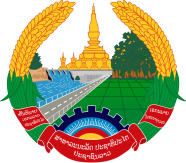 Statement by the Representative of the Lao PDRAt the 35th Session of UPR Working GroupGeneva, 20 - 31 January 2020Review of Kyrgyzstan: 20 January 2020   Mr. President,Laos warmly welcomes the distinguished delegation of Kyrgyzstan to the UPR session and commends for its comprehensive report on human rights development in the country. Laos appreciates that the Government of Kyrgyzstan has made a good progress in implementing the adopted recommendations from the 2nd cycle of UPR, especially the advancement of gender equality, reduction of poverty and education. In this connection, Laos wishes to recommend as follows:First, continues its efforts to realize “the National Strategy for Achieving Gender Equality until 2020”;Second, continues its efforts in promoting women's representation and participation in all three main areas of empowerment political, social and economic; andThird, carries on its poverty reduction strategy with a view to improving socio-economic conditions, including in rural area, for poverty eradication in the country.We wish Kyrgyzstan every success of its UPR. I thank you, Mr. President. 